              11 Fинуар 2022 й.                   № 233                      11 января 2022 г.Об анализе рассмотрения обращений граждан администрацией сельского поселения Ивано-Казанский сельсовет муниципального района Иглинский район за период 2021 года    Заслушав и обсудив информацию управляющего делами администрации сельского поселения Ивано-Казанский сельсовет Давыдовой А.В. «Об анализе рассмотрения обращений граждан администрацией сельского поселения Ивано-Казанский сельсовет муниципального района Иглинский район за период 2021 года», Совет сельского поселения Ивано-Казанский сельсовет муниципального района Иглинский район Республики Башкортостан, р е ш и л:       1. Информацию управляющего делами администрации сельского поселения Ивано-Казанский сельсовет Давыдовой А.В. «Об анализе рассмотрения обращений граждан администрацией сельского поселения Ивано-Казанский сельсовет муниципального района Иглинский район за период 2021 года» принять к сведению (прилагается).       2. Рекомендовать Администрации сельского поселения Ивано-Казанский сельсовет муниципального района Иглинский район Республики Башкортостан строго соблюдать порядок рассмотрения обращений граждан, анализировать содержание поступающих обращений, принимать меры по своевременному выявлению и устранению причин нарушения прав, свобод и законных интересов граждан.      3. Обнародовать данное решение на информационном стенде в здании администрации сельского поселения Ивано-Казанский сельсовет.      4. Контроль за исполнением настоящего решения возложить на Постоянную комиссию Совета по бюджету, налогам, вопросам собственности и социально-гуманитарным вопросам (председатель А.К. Иванов).Глава сельского поселения                                                                   А.А. КуклинПриложение к Порядку предоставления отчетов об итогах рассмотрения обращений граждан в органы местного самоуправленияТематика обращений граждан, поступивших в администрацию сельского поселения Ивано-Казанский сельсовет муниципального района Иглинский район Республики Башкортостан на личном приеме за 2021 годПриложение № 2 к Порядку предоставления отчетов об итогах рассмотрения обращений граждан в органы местного самоуправленияТематика обращений граждан, поступивших в администрацию сельского поселения Ивано-Казанский сельсовет муниципального района Иглинский район Республики Башкортостан за 2021 годБАШҠОРТОСТАН РЕСПУБЛИКАҺЫИГЛИН РАЙОНЫМУНИЦИПАЛЬ РАЙОНЫНЫҢИВАНО-КАЗАНКА АУЫЛ СОВЕТЫАУЫЛ БИЛƏМƏҺЕ СОВЕТЫ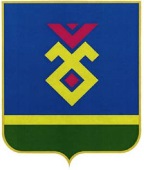 СОВЕТ СЕЛЬСКОГО ПОСЕЛЕНИЯИВАНО-КАЗАНСКИЙ СЕЛЬСОВЕТ МУНИЦИПАЛЬНОГО РАЙОНА ИГЛИНСКИЙ РАЙОН РЕСПУБЛИКИ БАШКОРТОСТАНҠАРАР     РЕШЕНИЕ№ п/пТематика поступивших обращенийКоличество поступивших обращенийРассмотрено Переадресовано Нарушены сроки исполнения1Социальное обеспечение, вопросы труда и занятости населения332Жилищные вопросы3Благоустройство, жилищно-коммунальное хозяйство224Промышленность, транспорт и связь5Здравоохранение 446Образование 7Земельные вопросы228Архитектура, строительство и капремонт9Торговля, бытовое обслуживание, общепит10Экология 11Молодежная политика12Вопросы собственности1113Гражданская оборона и чрезвычайные ситуации, пожарная безопасность14Культура, религия15Экономика социально-экономическое развитие16Финансовые вопросы17Другие ВСЕГО:1212№ п/пТематика поступивших обращенийКоличество поступивших обращенийРассмотрено Переадресовано Нарушены сроки исполнения1Социальное обеспечение, вопросы труда и занятости населения112Жилищные вопросы3Благоустройство, жилищно-коммунальное хозяйство884Промышленность, транспорт и связь5Здравоохранение 6Образование 7Земельные вопросы338Архитектура, строительство и капремонт9Торговля, бытовое обслуживание, общепит10Экология 11Молодежная политика12Вопросы собственности13Гражданская оборона и чрезвычайные ситуации, пожарная безопасность14Культура, религия15Экономика социально-экономическое развитие16Финансовые вопросы17Другие ВСЕГО:1212